Портфолио наставника 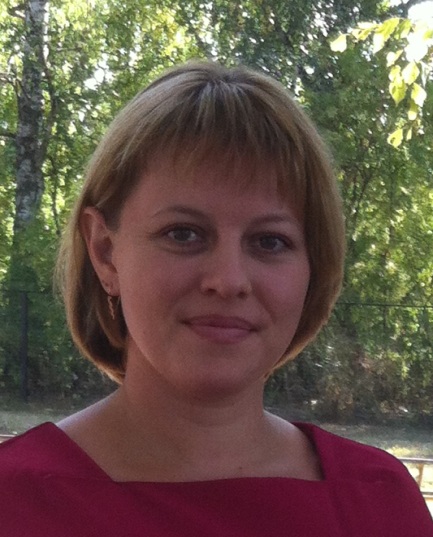 ФАМИЛИЯ, ИМЯ, ОТЧЕСТВОВернова Юлия НиколаевнаНаправления профессиональной деятельности и интересы, в рамках которых осуществляется наставническая деятельность:Наставничество над учащимися Образование: МГУ им. Н. П. Огарёва, диплом  №126, дата выдачи – 1.07.09 г. Должность в настоящее время: педагог-психолог, первая категорияПрофессиональный опыт, стаж работы: МБОУ «Троицкая СОШ имени Героя Советского Союза А.Г. Котова», педагогический стаж 10 лет, в должности педагога-психолога 5 летОпыт работы наставником: 1 годОбразование: МГУ им. Н. П. Огарёва, диплом  №126, дата выдачи – 1.07.09 г. Должность в настоящее время: педагог-психолог, первая категорияПрофессиональный опыт, стаж работы: МБОУ «Троицкая СОШ имени Героя Советского Союза А.Г. Котова», педагогический стаж 10 лет, в должности педагога-психолога 5 летОпыт работы наставником: 1 годПрофессиональные достижения - разработка и проведение мастер-класса «Мнемотехника как один из эффективных вспомогательных приемов обучения», 2019,- Большой Этнографический диктант. Участник,2021Профразвитиепо профилю наставнической деятельностиРабота в качестве эксперта, члена рабочих групп и др.организатор, наблюдатель на олимпиадных работах, ВПР 2019-2021 г.;  член жюри республиканского конкурса «Природа и мы», 2019 г.член жюри муниципального конкурса «Живая история», 2019 г.руководитель летней практики учащихся (2016-2021), разработчик муниципальной инновационной площадки «Школа как основа духовно-нравственного здоровья и развития детей»председатель первичной профсоюзной организации МБОУ «Троицкая СОШ имени Героя Советского Союза А.Г.Котова»Наиболее значимые публикацииnsportal.ru профилактическая беседа «Три ступени, ведущие вниз»Наиболее значимые грамоты и благодарностиПочетная грамота Главы Ковылкинского муниципального района, 2019 г.Благодарность за сотрудничество и активное участие в проведении мероприятий в Троицкой библиотеке (2019 г.);